Bei Interesse melden sie sich bitte bei Herrn Prof. Niemannjoerg.niemann@hs-duesseldorf.de	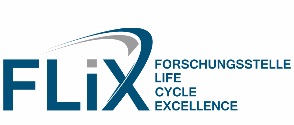 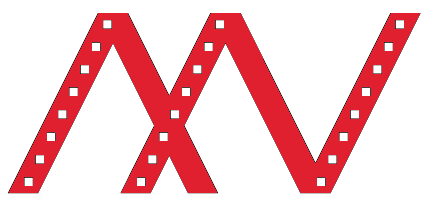 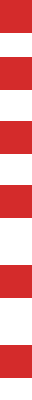 Hochschule DüsseldorfFB Maschinenbau und VerfahrenstechnikStudienprojekt/ProjektarbeitDie Forschungsstelle Life Cycle Excellence / Prof. Niemann vergibt ein Studienprojekt (mind. zu zweit) im Bereich:End-of Life Strategien von Produkten und Bauteilen ab sofortIhr Aufgabenprofil:Erarbeitung und Darstellung von Grundlagen des Life Cycle Managements mit Bezug zur Phase „End-of Life“Darstellung von Strategien zum „End-of-Life“ Szenario von ProduktenDarstellung des Obsoleszenzmanagments für technische Produkte Darstellung von Services zur Verlängerung der ProduktnutzungszeitDarstellung von Strategien zur Sicherstellung des Produktsupports auch nach dem End-of-Life (z.B. Serienauslauf von Produkten)